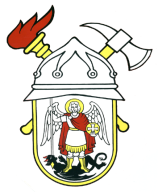 JAVNA VATROGASNA POSTROJBAGRADA ŠIBENIKAPut groblja 222000 ŠibenikOIB 28392388169KLASA: 030-01/20-03/05URBROJ: 2182/01-7-1-04-20-1Šibenik, 14. srpnja 2020.                                                   				ČLANOVIMA VATROGASNOG VIJEĆA                                                                    				JAVNE VATROGASNE POSTROJBE                                                          			GRADA ŠIBENIKA PREDMET:  Sjednica Vatrogasnog vijeća JVP grada Šibenika         Dana 17. srpnja 2020. godine, s početkom u 0900 sati, u sali Javne vatrogasne postrojbe grada Šibenika, održat će se treća sjednica Vatrogasnog vijeća sa sljedećimDNEVNIM REDOMUsvajanje zapisnika za sjednice Vatrogasnog vijeća od 26. lipnja 2020.,Prijedlog Statuta Javne vatrogasne postrojbe grada Šibenika,2. prijedlog 1. izmjena i dopuna financijskog plana za 2020.,Razno.JAVNA VATROGASNA POSTROJBA  GRADA ŠIBENIKA             VATROGASNO VIJEĆE                   PREDSJEDNIK               Tomislav Banovac